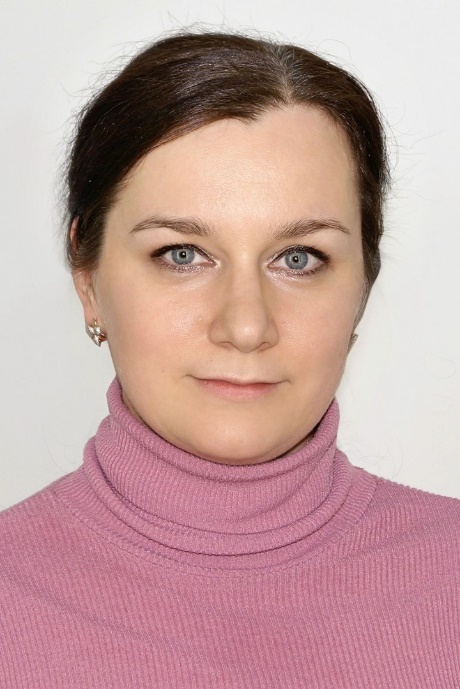 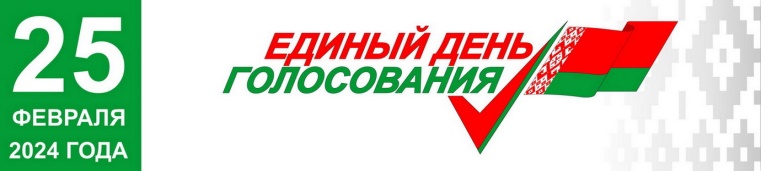 КАНДИДАТ В ДЕПУТАТЫ БЕШЕНКОВИЧСКОГО             РАЙОННОГО СОВЕТА ДЕПУТАТОВ      ПО ВОЛОДАРСКОМУ ИЗБИРАТЕЛЬНОМУ                                    ОКРУГУ № 5                БОКИШ НАТАЛЬИ НИКОЛАЕВНЫРодилась 18 мая 1987 г. в г.п.Бешенковичи. В 2005 г. окончила среднюю школу № 2 г.п.Бешенковичи им.М.Н. Ткаченко.Образование высшее. В 2011 г. окончила Витебский государственный медицинский университет по специальности лечебное дело.В 2011 г. пришла работать в УЗ «Бешенковичская ЦРБ» в должности врача-интерна.С 2012 г. и по настоящее время работаю в должности врача-эндокринолога     УЗ «Бешенковичская ЦРБ». Член Белорусской партии «Белая Русь».Замужем. Воспитывает двух дочерей.  Уважаемые избиратели!Вся моя жизнь и трудовая деятельность связана с Бешенковичским районом, где я родилась, начала свой трудовой путь и работаю по настоящее время.      Выдвижение кандидатом в депутаты расцениваю как большую честь и высокую ответственность перед Вами. Для меня главное - добросовестно исполнять свои депутатские обязанности, отстаивать интересы граждан своего избирательного округа в местных исполнительных и распорядительных органах, жить общими заботами с избирателями.Я иду в депутаты, чтобы использовать полученные знания и приобретённый опыт работы для эффективного решения проблем своих избирателей.В случае избрания меня депутатом Бешенковичского районного Совета депутатов, направлю весь опыт, знания и энергию на: - создание комфортных условий для проживания и работы на территории округа;- участие в общественной жизни избирательного округа, выявление проблемных вопросов и принятие необходимых мер по их разрешению;- сохранение семейных ценностей;- улучшение качества медицинского обслуживания населения.С уважением, Наталья Бокиш 